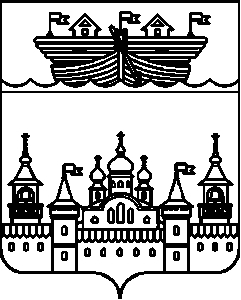 СЕЛЬСКИЙ СОВЕТ ГЛУХОВСКОГО СЕЛЬСОВЕТАВОСКРЕСЕНСКОГО МУНИЦИПАЛЬНОГО РАЙОНАНИЖЕГОРОДСКОЙ ОБЛАСТИРЕШЕНИЕ 26 марта 2021 года	№ 8О социально-экономическом развитии администрации Глуховского сельсовета и работе администрации сельсовета за 2020годЗаслушав и обсудив доклад главы администрации Глуховского сельсовета Дубовой И.Ю. «О работе администрации Глуховского сельсовета за 2020 год»Сельский Совет решил:1. Информацию о социально-экономическом развитии Глуховского сельсовета и работе администрации сельсовета за 2020год - принять к сведению.2. Работу администрации Глуховского сельсовета за 2020год признать – удовлетворительной.3. Настоящее решение вступает в силу со дня его принятия.Глава местного самоуправления					К.Г. Крускин